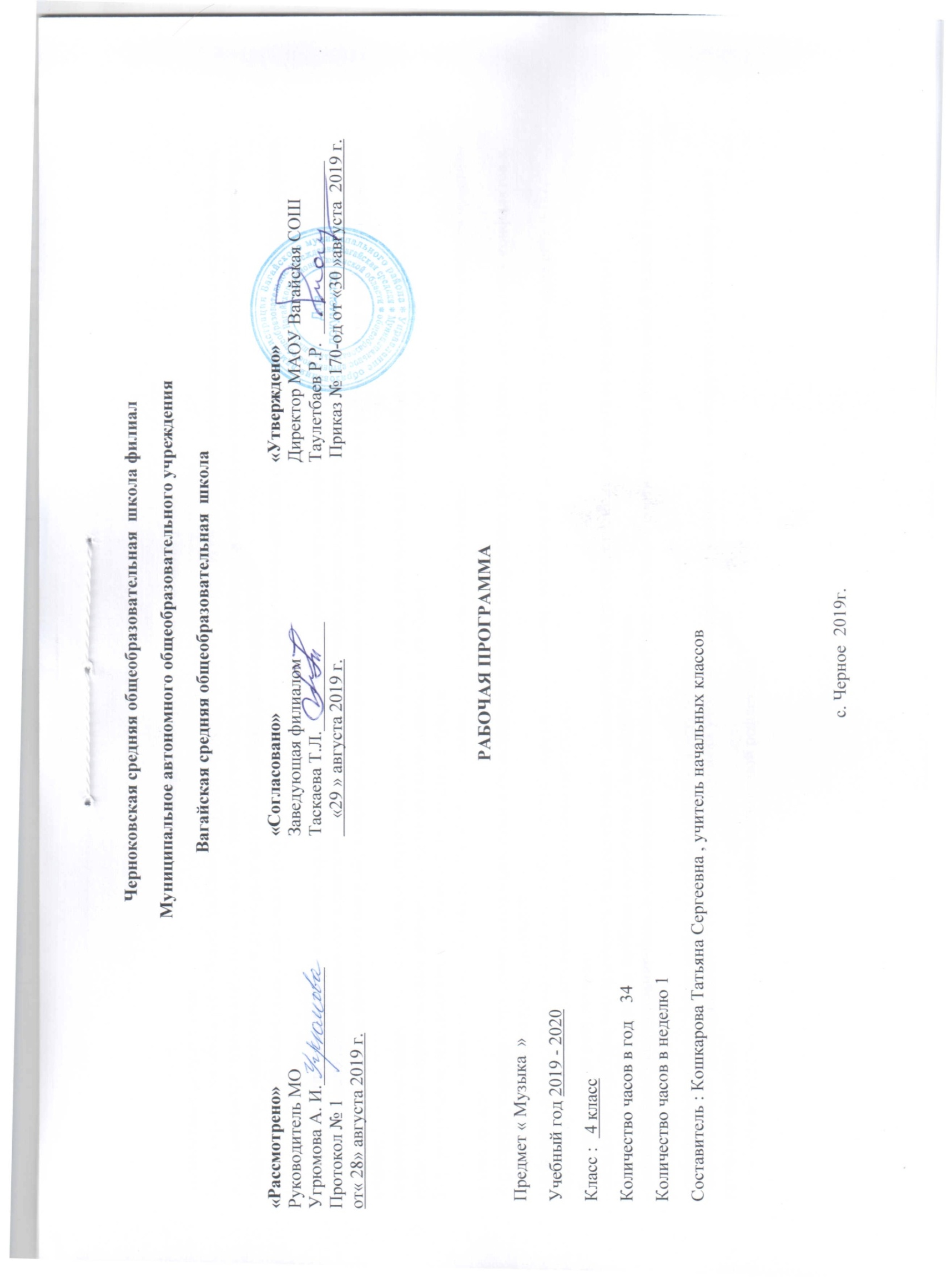 Планируемые результаты освоения учебного предметаЛичностные результаты: 1)формирование основ российской гражданской идентичности, чувства гордости за свою Родину, российский народ и историю России, осознание своей этнической и национальной принадлежности; формирование ценностей  многонационального российского общества; становление гуманистических и демократических ценностных ориентаций; 2) формирование целостного, социально ориентированного взгляда на мир в его органичном единстве и разнообразии природы, народов, культур и религий; 3) формирование уважительного отношения к иному мнению, истории и культуре других народов; 4) овладение начальными навыками адаптации в динамично изменяющемся и развивающемся мире; 5) принятие и освоение социальной роли обучающегося, развитие мотивов учебной деятельности и формирование личностного смысла учения; 6) развитие самостоятельности и личной ответственности за свои поступки, в том числе в информационной деятельности, на основе представлений о нравственных нормах, социальной справедливости и свободе; 7) формирование эстетических потребностей, ценностей и чувств; 8) развитие этических чувств, доброжелательности и эмоционально-нравственной отзывчивости, понимания и сопереживания чувствам других людей; 9) развитие навыков сотрудничества со взрослыми и сверстниками в разных социальных ситуациях, умения не создавать конфликтов и находить выходы из спорных ситуаций; 10) формирование установки на безопасный, здоровый образ жизни, наличие мотивации к творческому труду, работе на результат, бережному отношению к материальным и духовным ценностям. Метапредметные результаты:- овладение способностью принимать и сохранять цели и задачи учебной деятельности, поиска средств ее осуществления; - освоение способов решения проблем творческого и поискового характера;- формирование умения планировать, контролировать и оценивать учебные действия в соответствии с поставленной задачей и условиями ее реализации;- определять наиболее эффективные способы достижения результата;- формирование умения понимать причины успеха/неуспеха учебной деятельности и способности конструктивно действовать даже в ситуациях неуспеха; - освоение начальных форм познавательной и личностной рефлексии; - использование различных способов поиска (в справочных источниках и открытом учебном информационном пространстве сети Интернет), сбора, обработки, анализа, организации, передачи и интерпретации информации в соответствии с коммуникативными и познавательными задачами и технологиями учебного предмета;  готовить свое выступление и выступать с аудио-, видео- и графическим сопровождением; соблюдать нормы информационной избирательности, этики и этикета;- овладение навыками смыслового чтения текстов различных стилей и жанров в соответствии с целями и задачами; осознанно строить речевое высказывание в соответствии с задачами коммуникации и составлять тексты в устной и письменной формах; - овладение логическими действиями сравнения, анализа, синтеза, обобщения, классификации по родовидовым признакам, установления аналогий и причинно-следственных связей, построения рассуждений, отнесения к известным понятиям; - готовность слушать собеседника и вести диалог; готовность признавать возможность существования различных точек зрения и права каждого иметь свою; излагать свое мнение и аргументировать свою точку зрения и оценку событий; - определение общей цели и путей ее достижения; умение договариваться о распределении функций и ролей в совместной деятельности; - осуществлять взаимный контроль в совместной деятельности, адекватно оценивать собственное поведение и поведение окружающих;- готовность конструктивно разрешать конфликты посредством учета интересов сторон и сотрудничества;овладение начальными сведениями о сущности и особенностях объектов, процессов и явлений действительности (природных, социальных, культурных, технических и др.) в соответствии с содержанием конкретного учебного предмета; - овладение базовыми предметными и межпредметными понятиями, отражающими существенные связи и отношения между объектами и процессами;Предметные результаты: - сформированность первоначальных представлений о роли музыки в жизни человека, ее роли в  духовно-нравственном развитии человека;- сформированность основ музыкальной культуры, в том числе на материале музыкальной культуры родного края, развитие художественного вкуса и интереса к музыкальному искусству и музыкальной деятельности;- умение воспринимать музыку и выражать свое отношение к музыкальному произведению; - использование музыкальных образов при создании театрализованных и музыкально-пластических композиций, исполнении вокально-хоровых произведений, в импровизации.2. Содержание учебного предмета 1. Музыкальная партитура мира  ( 1 час)Многоцветие звучащего пространства муз. Ф. Лукина» слушание – Ф. Васильева «Положите цветы на могилу солдат» из сюиты2. Голос России  ( 3 часа)Что это значит – слышать голос России? Я часть России. Гимн России3.Путешествие во времени и пространстве( 6 часов)  Иные песни поют и там и тут. Планета Бах.  Веселое – имя  Моцарт. Разум, увенчанный  гениемПланета Бетховен4. Музыкальное общение без границ ( 8 часов) Вариации на темуГлинка в Испании. Италия глазами русских художников. Итальянское каприччио» П.И. Чайковского. Восточный ветер. Восточные мотивы. Русский восток.5. Музыкальный салон  ( 10часов)Иоганн Себастьян Бах
Вольфганг Амадей Моцарт Ференц Лист Франц Шуберт Роберт Шуман Фридерик Шопен Клод Дебюсси Александр Николаевич Скрябин6. Мы поём ( 6 часов)«В путь» ( Ф Шуберт , сл.Мюллера)« Свадьба Фигаро»( В.- А Моцарт, сл. П. Чайковского)« Мое солнышко» ( итальянская народная песня)« Санта –Лючия» ( итальянская народная песня)«Лебедь» ( Э.Григ, сл.,Н. Соколова)«Фонарный столб» ( Д. Кабалевский, сл. В. Викторова)« Как мне маме объяснить» ( французская народная песня)Тематическое планирование с указанием количества часов, отводимых на освоение каждой темы.Приложение 1КАЛЕНДАРНО- ТЕМАТИЧЕКОЕ ПЛАНИРОВАНИЕ  ПО ПРЕДМЕТУ « МУЗЫКА» НА 2019-2020 УЧЕБНЫЙ ГОД № п/пСодержание программного материалаКоличествочасов1Многоцветие звучащего пространства муз. Ф. Лукина» слушание – Ф. Васильева «Положите цветы на могилу солдат» из сюиты12Что это значит – слышать голос России?13Я часть России14Гимн России15Иные песни поют и там и тут.16Планета Бах.  17Веселое – имя  Моцарт18Разум, увенчанный  гением19Планета Бетховен110Вариации на тему111Глинка в Испании112Италия глазами русских художников113Итальянское каприччио» П.И. Чайковского.114Восточный ветер. 115Вокруг света с Н.А Римским - Корсаковым116Восточные мотивы117Русский восток118Иоганн Себастьян Бах119Вольфганг Амадей Моцарт120Ференц Лист121Ференц Лист122Франс Шуберт123Роберт Шуман124Фридерик Шопен125Клод Дюбеси126Александр Николаевич Скрябин127Александр Николаевич Скрябин128«В путь» ( Ф Шуберт , сл.Мюллера)129« Свадьба Фигаро»( В.- А Моцарт, сл. П. Чайковского130« Мое солнышко» ( итальянская народная песня)131Санта –Лючия» ( итальянская народная песня)132«Лебедь» ( Э.Григ, сл.,Н. Соколова)133«Фонарный столб» ( Д. Кабалевский, сл. В. Викторова)134« Как мне маме объяснить» ( французская народная песня1ИтогоИтого34№  урока№  урокаДатаДатаТемаурокаКол-во часовТребования к уровню подготовки учащихсяВид контроля, измерителяВиды деятельности учащихся№  урока№  урокаПланФактТемаурокаКол-во часовТребования к уровню подготовки учащихсяВид контроля, измерителяВиды деятельности учащихсяМногоцветие звучащего пространства( 1 час)Многоцветие звучащего пространства( 1 час)Многоцветие звучащего пространства( 1 час)Многоцветие звучащего пространства( 1 час)Многоцветие звучащего пространства( 1 час)Многоцветие звучащего пространства( 1 час)Многоцветие звучащего пространства( 1 час)Многоцветие звучащего пространства( 1 час)Многоцветие звучащего пространства( 1 час)1.1.04.09Многоцветие звучащего пространствамуз. Ф. Лукина» слушание – Ф. Васильева «Положите цветы на могилу солдат» из сюиты «Фронтовые эскизы».1Усвоить  характерные особенности русской песни.  Широту фраз не квадратности настроения. 
Распев как характерную особенность народной песни.импровизация, вокальное исполнение по группам, сольное и хором.размышлять о музыкальном произведении как способе выражения чувств и мыслей человекавыражать своё отношение к музыкальному произведениюГолос России (3 часа) Голос России (3 часа) Голос России (3 часа) Голос России (3 часа) Голос России (3 часа) Голос России (3 часа) Голос России (3 часа) Голос России (3 часа) Голос России (3 часа) 2211.09Что это значит – слышать голос России?1уметь определять на слух основные жанры музыкиимпровизация, вокальное исполнение по группам, сольное и хором.Наблюдение народного творчества. Музыкальный и поэтический фольклор России: песни. Интонация – источник элементов музыкальной речи.3318.09Я часть России1знать автора, название, текст изученного произведенияимпровизация, вокальное исполнение по группам, сольное и хором.Наблюдение за музыкой в жизни человека.Слушание музыки и размышление о ней.4425.09Гимн России1Знать/понимать: название изученного произведения и автора,  выразительность и изобразительность музыкальной интонации.Уметь:  охотно участвовать в коллективной творческой деятельности при воплощении различных музыкальных образовимпровизация, вокальное исполнение по группам, сольное и хором.Определять и сравнивать характер, настроение в музыкальных произведениях.Путешествие во времени и пространстве (6 часов)Путешествие во времени и пространстве (6 часов)Путешествие во времени и пространстве (6 часов)Путешествие во времени и пространстве (6 часов)Путешествие во времени и пространстве (6 часов)Путешествие во времени и пространстве (6 часов)Путешествие во времени и пространстве (6 часов)Путешествие во времени и пространстве (6 часов)Путешествие во времени и пространстве (6 часов)5502.10Иные песни поют и там и тут1знать об истоках происхождения музыки;-уметь различать характер музыки, определять и сравнивать характер музыки, настроениеимпровизация, вокальное исполнение по группам, сольное и хором.Музыкально-ритмические движения.Хоровое пение.6609.10Планета Бах1- уметь определять на слух основные жанры музыки;-участвовать в коллективном пениивикторина, импровизация, вокальное исполнение по группам, сольное и хором.Слушание и исполнение музыки, размышление о ней.7716.10Веселое имя – МоцартОбобщающий урок1уметь применить элементы музыкальной речи в различных видах творческой деятельностиВикторина, импровизация, вокальное исполнение по группам, сольное и хором.Слушание музыки, размышление о ней.Импровизация.Хоровое пение8823.10Разум, увенчанный  гением1знать об истоках происхождения музыки;-уметь различать характер музыки, определять и сравнивать характер музыки, настроениеВикторина, игры, беседа, импровизация, вокальное исполнение по группам, сольное и хором.Слушание музыки, размышление о ней.Импровизация.Хоровое пениеУзнавать изученные музыкальные произведения, называть их авторов.Хоровое пение9906.11Планета Бетховен1уметь определять на слух основные жанры музыки;-выявлять жанровое начало как способ передачи состояний человека, природыУстный опрос, импровизация.Наблюдение за музыкой в жизни человека.Различать настроение, чувства и характер человека, выраженный в музыке.Хоровое пениеМузыкальное общение без границ (8 часов)Музыкальное общение без границ (8 часов)Музыкальное общение без границ (8 часов)Музыкальное общение без границ (8 часов)Музыкальное общение без границ (8 часов)Музыкальное общение без границ (8 часов)Музыкальное общение без границ (8 часов)Музыкальное общение без границ (8 часов)Музыкальное общение без границ (8 часов)101013.11Вариации на тему1уметь применять элементы музыкальной речи в различных видах творческой деятельностиустный опрос, импровизация, вокальное исполнение по группам, сольное и хором.Различать настроение, чувства и характер человека, выраженный в музыке.Исполнять различные по характеру музыкальные сочинения.1120.11Глинка в Испании1уметь определять характер, настроение, средства музыкальной выразительности в музыкальных произведениях;-узнавать изученные музыкальные произведенияустный опрос, импровизация, вокальное исполнение по группам, сольное и хором.размышлять о музыкальном произведении как способе выражения чувств и мыслей человека1227.11Италия глазами русских художников1уметь определять характер, настроение, средства музыкальной выразительности (темп, ритм)Музыкальные загадки. Конкурс: "Самый музыкальный" Устный опросСлушание музыки, размышление о ней Знакомство  с элементами нотной записи.размышлять о музыкальном произведении как способе выражения чувств и мыслей человека1304.12«Итальянское каприччио» П.И. Чайковского 1уметь узнавать изученные муз. произведения и называть имена из авторовДиалог, конкурс, импровизация, вокальное исполнение по группам и сольное.Слушание музыки, размышление о ней1411.12Восточный ветер1уметь применять элементы музыкальной речи в различных видах творческой деятельностисравнение, импровизация "рисуем картины природы звуками", исполнение песенСлушание музыки, размышление о нейХоровое пение1518.12Вокруг света с Н.А Римским - Корсаковым11625.12Восточные мотивы1уметь узнавать изученные муз. произведения и называть имена их авторовустный опрос, конкурс, вокализация мелодий индивидуально по группам.сопоставлять различные образцы профессиональной музыки;выражать своё отношение к музыкальному произведению1715.01Русский восток.1уметь применять элементы музыкальной речи в различных видах творческой деятельностиустный опрос, конкурс, вокализация мелодий индивидуально по группам.сопоставлять различные образцы народной и профессиональной музыки;выражать своё отношение к музыкальному произведениюМузыкальный салон (10 часов)Музыкальный салон (10 часов)Музыкальный салон (10 часов)Музыкальный салон (10 часов)Музыкальный салон (10 часов)Музыкальный салон (10 часов)Музыкальный салон (10 часов)Музыкальный салон (10 часов)1822.01Иоганн Себастьян Бах1уметь определять на слух основные жанры музыки: настроение, средства музыкальной выразительности в музыкальных произведенияхзнать биографию композитораустный опрос, конкурс, вокализация мелодий индивидуально по группам.сопоставлять различные образцы профессиональной музыки;выражать своё отношение к музыкальному произведению1929.01.Вольфганг Амадей Моцарт1уметь определять на слух основные жанры музыки: настроение, средства музыкальной выразительности в музыкальных произведенияхзнать биографию композитораустный опрос, конкурс, вокализация мелодий индивидуально по группамСравнение музыкальных произведений разных жанров.Хоровое пение20-2105.0212.02.Ференц Лист2уметь определять на слух основные жанры музыки: настроение, средства музыкальной выразительности в музыкальных произведенияхзнать биографию композитораУстный опрос, импровизация, игра, исполнение песен н оценкуХоровое пениеСоотносить основные образно-эмоциональные сферы музыки, специфические особенности произведений разных жанров.2219.02Франц Шуберт1уметь определять характер, настроение, средства музыкальной выразительностиУстный опрос, импровизация, игра, исполнение песен н оценкусопоставлять различные образцы народной и профессиональной музыки;выражать своё отношение к музыкальному произведению2326.02Роберт Шуман1-узнавать изученные музыкальные произведения и называть имена их автораустный опрос, импровизация, игра, конкурс: "Самый музыкальный"сопоставлять различные образцы профессиональной музыки;2404.03Фридерик Шопен1уметь определять на слух основные жанры музыки: настроение, средства музыкальной выразительности в музыкальных произведенияхзнать биографию композитораДвижение под музыку, импровизация, игры: "Ритмическое эхо", "Музыкальное эхо".сопоставлять различные образцы профессиональной музыки;выражать своё отношение к музыкальному произведению2511.03Клод Дебюсси1уметь определять на слух основные жанры музыки: настроение, средства музыкальной выразительности в музыкальных произведенияхзнать биографию композитораконкурс "Самый музыкальный", соревнование по рядам, игры: "Ритмическое эхо", "Музыкальное эхо", устный опрос.сопоставлять различные образцы профессиональной музыки;выражать своё отношение к музыкальному произведению26-2718.0301.04.Александр Николаевич Скрябин2уметь определять на слух основные жанры музыки: настроение, средства музыкальной выразительности в музыкальных произведенияхзнать биографию композитораустный опрос, хоровое пение, по группам и сольное исполнение.Освоение музыкального материала  и понятий музыкального искусства.Хоровое пение.Мы поём ( 6 часов)Мы поём ( 6 часов)Мы поём ( 6 часов)Мы поём ( 6 часов)Мы поём ( 6 часов)Мы поём ( 6 часов)Мы поём ( 6 часов)Мы поём ( 6 часов)28-3408.0415.0422.0429.0406.0513.0520.05«В путь» ( Ф Шуберт , сл.Мюллера)« Свадьба Фигаро»( В.- А Моцарт, сл. П. Чайковского)« Мое солнышко» ( итальянская народная песня)« Санта –Лючия» ( итальянская народная песня)«Лебедь» ( Э.Григ, сл.Н. Соколова)«Фонарный столб» ( Д. Кабалевский, сл. В. Викторова)« Как мне маме объяснить» ( французская народная песня)6Знать  произведения композиторовуметь определять на слух основные жанры музыкиустный опрос, соревнование по рядам, хоровое пение, игры : "Высокие и низкие звуки", "Освоение музыкального материала  и понятий музыкального искусства.Слушание музыки, размышление о ней